Отчет по командировке TEMPUS (аудит) Июнь 2014 г., Алматы8-19 июня 2014 года сотрудники КГМУ в составе: директор Центра управления людскими ресурсами - координатор проекта ТЕМПУС Д.М. Доскожин, начальник отдела кадров Е.А. Кравцов и кадровик Г.А. Канатбековой стали участником аудита в соответствии с Tempus «Развитие организаций образования через развитие людей», который прошел на базе Казахского экономического университета им. Рыскулова в Алматы. Аудит проводили координатор проекта Алисия Берланга (Политехнический университет Каталонии) и Виктор Кордаш (Королевский технологический институт). Аудит рассматривал вопросы о развитии людских ресурсов в плане приема, обучения, продвижения персонала. Также участники этой поездки приняли участие в семинаре-тренинге «Стратегическое управление университетами» по проекту ISMO «Институт стратегического менеджмента университетов». 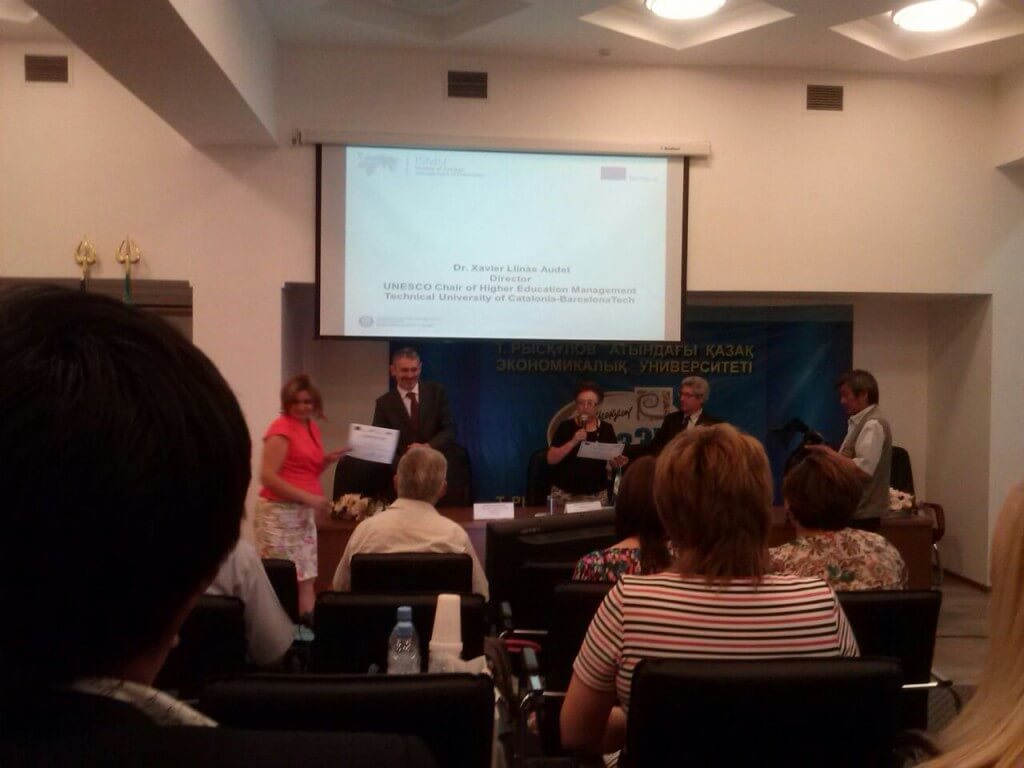 